ΕΛΛΗΝΙΚΗ ΔΗΜΟΚΡΑΤΙΑΠΑΝΕΠΙΣΤΗΜΙΟ ΚΡΗΤΗΣ                                            ΤΜΗΜΑ ΠΡΟΜΗΘΕΙΩΝΠανεπιστημιούπολη ΡεθύμνουΠληροφορίες: κ. Κυβέλη ΚαρνιαβούραΤΗΛ. 2831077940FAX 2831077960EMAIL karniaboyra@admin.uoc.grWEB PAGE www.uoc.grΚωδικός NUTS: GR433 (ΡΕΘΥΜΝΟ)  Πληροφορίες τεχνικού περιεχομένουΚος Δουλγεράκης Γεώργιος, τηλ. 2831077747 								Ρέθυμνο 21/08/2017								Αριθ. πρωτ. 10608ΠΡΟΚΗΡΥΞΗ ΣΥΝΟΠΤΙΚΟΥ (ΠΡΟΧΕΙΡΟΥ) ΜΕΙΟΔΟΤΙΚΟΥ ΔΙΑΓΩΝΙΣΜΟΥ για την «Προμήθεια και τοποθέτηση αλουμινένιων κουφωμάτων (θυρών & υαλοστασίων) σε αντικατάσταση κατεστραμμένων ξύλινων και αλουμινένιων σε αίθουσες διδασκαλίας, γραφεία των κτηρίων Β1 και Β2, της Βιβλιοθήκης και μπαρών αντιπανικού σε υφιστάμενες θύρες των κτηρίων της Πανεπιστημιούπολης Ρεθύμνου»Κριτήριο Ανάθεσης : Η πλέον συμφέρουσα από οικονομική άποψη προσφορά βάσει της τιμής για το σύνολο των ειδών/εργασιών Ημερομηνία Διενέργειας Διαγωνισμού:  13/09/2017Καταληκτική Ημερομηνία Υποβολής Προσφορών:  13/09/2017Το Πανεπιστήμιο Κρήτης έχοντας υπόψη:Το Ν.4412/2016 (ΦΕΚ 147/Α/08-08-2016) «Δημόσιες Συμβάσεις Έργων, Προμηθειών και Υπηρεσιών (προσαρμογή στις Οδηγίες 2014/24/ΕΕ και 201/25/ΕΕ)»Την απόφαση Συγκλήτου με αριθ. πρωτ. 9554/13-07-2017 και με ΑΔΑ: 62ΝΙ469Β7Γ-Χ2ΕΤις πιστώσεις του προϋπολογισμού Δημοσίων Επενδύσεων του Ιδρύματος και συγκεκριμένα το έργο 2014ΣΕ54600012 (εγκρινόμενο αίτημα στο ΚΗΜΔΗΣ 17REQ001710275)ΠΡΟΚΗΡΥΣΣΕΙΣυνοπτικό  (πρόχειρο) διαγωνισμό για την Προμήθεια και τοποθέτηση αλουμινένιων κουφωμάτων (θυρών & υαλοστασίων) σε αντικατάσταση κατεστραμμένων ξύλινων και αλουμινένιων σε αίθουσες διδασκαλίας, γραφεία των κτηρίων Β1 και Β2, της Βιβλιοθήκης και μπαρών αντιπανικού σε υφιστάμενες θύρες των κτηρίων της Πανεπιστημιούπολης Ρεθύμνου (CPV: 44221200-7 Πόρτες, 35121300-1 Εξαρτήματα ασφαλείας), συνολικής προϋπολογισθείσας δαπάνης  εβδομήντα τεσσάρων χιλιάδων εκατόν δεκατεσσάρων ευρώ και ογδόντα λεπτών (74.114,80 €) συμπεριλαμβανομένου του αναλογούντα Φ.Π.Α., με κριτήριο κατακύρωσης ανάθεσης την πλέον συμφέρουσα από οικονομική άποψη προσφορά βάσει της τιμής για το σύνολο των ειδών/εργασιών. ΆΡΘΡΟ 1. ΧΡΟΝΟΣ ΚΑΙ ΤΡΟΠΟΣ ΥΠΟΒΟΛΗΣ ΠΡΟΣΦΟΡΩΝ Οι ενδιαφερόμενοι καλούνται να υποβάλουν την προσφορά τους μέχρι και τις 13 Σεπτεμβρίου 2017 και ώρα 10 το πρωί, ώρα έναρξης του διαγωνισμού, στο Τμήμα Προμηθειών του Πανεπιστημίου Κρήτης στο Ρέθυμνο, αφού πρώτα θα  έχουν πρωτοκολληθεί στο Τμήμα Πρωτοκόλλου. Προσφορές που θα κατατεθούν μετά την ορισθείσα ημερομηνία και ώρα δεν παραλαμβάνονται, αλλά επιστρέφονται ως εκπρόθεσμες. Οι προσφορές υποβάλλονται στην Ελληνική γλώσσα, με εξαίρεση τα συνημμένα στην τεχνική προσφορά  τεχνικά φυλλλάδια - prospectus όπου μπορούν να υποβληθούν στην Αγγλική γλώσσα. Οι προσφορές θα υποβληθούν εντός κλειστού σφραγισμένου φακέλου, στο οποίο θα αναγράφονται ευκρινώς:Η λέξη «ΠΡΟΣΦΟΡΑ»Ο πλήρης τίτλος της Υπηρεσίας «ΠΑΝΕΠΙΣΤΗΜΙΟ ΚΡΗΤΗΣ ΡΕΘΥΜΝΟ»Ο αριθμός πρωτοκόλλου της διακήρυξης και ο τίτλος τηςΗ ημερομηνία διενέργειας του διαγωνισμούΤα στοιχεία του αποστολέα (επωνυμία, δ/νση, αριθ. τηλεφώνου, αριθ. Fax και email).Τις ομάδες για τις οποίες κατατίθεται προσφορά Εναλλακτικές προσφορές δεν γίνονται δεκτές.Μέσα στον κυρίως φάκελο τοποθετούνται σε ξεχωριστούς σφραγισμένους φακέλους που φέρουν τις ενδείξεις του κυρίως φακέλου, τα εξής:Κλειστός φάκελος με την ένδειξη «ΔΙΚΑΙΟΛΟΓΗΤΙΚΑ ΣΥΜΜΕΤΟΧΗΣ» ο οποίος περιλαμβάνει  και επί ποινής αποκλεισμού:Α) Πιστοποιητικό του αντίστοιχου Επιμελητηρίου (Τεχνικό ή Εμπορικό) με το οποίο θα πιστοποιείται η εγγραφή τους, το ειδικό επάγγελμά τους κατά την ημέρα διενέργειας του διαγωνισμού και ότι εξακολουθούν να παραμένουν. Στην περίπτωση εγγραφής στο εμπορικό επιμελητήριο απαραίτητη προϋπόθεση είναι η αναγραφή των ΚΑΔ όλων των εργασιών και υλικών που είναι ζητούμενα στην παρούσα. Β) Υπεύθυνη δήλωση της παρ. 4 του άρθρου 8 του Ν. 1599/1986 όπως εκάστοτε ισχύει στην οποία πρέπει:- να βεβαιώνεται η νομιμότητα και η καταλληλότητα του προσωπικού που απασχολεί για την εκτέλεση των εργασιών και ότι θα έχει την αποκλειστική ευθύνη για την τήρηση των απαιτούμενων μέτρων για την ασφάλεια του προσωπικού του και την ύπαρξη καταλλήλων Μέσων Ατομικής Προστασίας και εργαλείων και φέρει ακέραια την ευθύνη για τυχόν ατύχημα του προσωπικού.- ότι τα προς προμήθεια υλικά (προφίλ αλουμινίου) θα προέρχονται από βιομηχανικές μονάδες που εφαρμόζουν παραγωγική διαδικασία κατά το πρότυπο ISO 9001 και πιστοποίηση ISO 14001, από διαπιστευμένο φορέα πιστοποίησης, θα φέρουν πιστοποιητικό ΕΚΑΝΑΛ ή Rosenheim κατά τα ζητούμενα (προφίλ αλουμινίου), είναι καινούργια, άριστης ποιότητας και κατασκευής δε φέρουν διαβρώσεις ή κακώσεις, δε φέρουν ελαττώματα, είναι έτοιµα προς χρήση, και ότι αυτά που προσφέρει συμφωνούν µε τις τεχνικές προδιαγραφές. Τα πιστοποιητικά ISO 9001 & 14001 (η ισχύς των οποίων πρέπει να καλύπτει την ημερομηνία διενέργειας του διαγωνισμού)  καθώς και τα ΕΚΑΝΑΛ-Rosenheim επί ποινής αποκλεισμού θα προσκομισθούν εντός του φακέλου Τεχνικής Προσφοράς και θα είναι απαραίτητα στην ελληνική ή αγγλική γλώσσα.- οι μπάρες αντιπανικού και τα κουφώματα που θα κατασκευαστούν θα φέρουν σήμανση CE- να δηλώνεται ότι μέχρι και την ημέρα υποβολής της προσφοράς , δεν βρίσκεται σε μία από τις καταστάσεις των άρθρων 73 και 74 του Ν. 4412/2016 για τις οποίες αποκλείεται ή μπορεί να αποκλεισθεί- να δηλώνεται ότι εφόσον του ζητηθεί, θα προσκομίσει όλα τα αποδεικτικά των παραπάνω στοιχείων έγγραφα- να δηλώνεται ότι ο συμμετέχων αποδέχεται πλήρως όλους τους όρους της διακήρυξης.Το Πανεπιστήμιο Κρήτης δύναται να ζητήσει από τους προσφέροντες, σε οποιοδήποτε σημείο κατά τη διάρκεια της διαδικασίας, όλα ή ορισμένα από τα δικαιολογητικά του άρθρου 80 του Ν. 4412/2016 ως απόδειξη της μη ύπαρξης λόγων αποκλεισμού.Γ) Αποδεικτικό φορολογικής και ασφαλιστικής ενημερότητας, η ισχύς των οποίων πρέπει να καλύπτει την ημερομηνία διενέργειας του διαγωνισμού, απόσπασμα ποινικού μητρώου, τελευταίου τριμήνου, πριν την επομένη της διεξαγωγής του διαγωνισμού, όλων των υπόχρεων αναλόγως την εταιρεία, τα αποδεικτικά έγγραφα νομιμοποίησης του προσφέροντος νομικού προσώπου (στοιχεία ταυτοποίησης σε περίπτωση φυσικού προσώπου και ιδρυτικό καταστατικό και τροποποιήσεις του σε περίπτωση νομικού προσώπου) και παραστατικό εκπροσώπησης, αν ο προσφέρων συμμετέχει με εκπρόσωπό τουΔ)  Βεβαίωση της Τεχνικής Υπηρεσίας του Ιδρύματος, επί ποινή αποκλεισμού,  στην οποία θα αναγράφεται ότι ο υποψήφιος ανάδοχος ή εξουσιοδοτηθείς εκπρόσωπός του με θεωρημένο το γνήσιο της υπογραφής, ο οποίος να είναι ΠΕ Μηχανικός ή ΤΕ Μηχανικός ή Εργοδηγός, έχει λάβει γνώση των τοπικών συνθηκών της προμήθειας και των εργασιών. Οι υποψήφιοι ανάδοχοι ή οι εξουσιοδοτηθέντες εκπρόσωποί τους, θα μπορούν να λάβουν γνώση των συνθηκών, κατόπιν συνεννόησης με τον αρμόδιο υπάλληλο της Τεχνικής Υπηρεσίας κατά τις εργάσιμες ημέρες και ώρες, δύο (2) ημέρες τουλάχιστον, πριν από την ημέρα κατάθεσης της προσφοράς (τηλ. Επικοινωνίας 6972838597, 2831077747.Ε) Συμπληρωμένο το Τυποποιημένο Έντυπο Υπεύθυνης Δήλωσης .Κλειστός φάκελος με την ένδειξη «ΤΕΧΝΙΚΗ ΠΡΟΣΦΟΡΑ» ο οποίος περιλαμβάνει  επί ποινής αποκλεισμού:Α) φύλλο συμμόρφωσης συμπληρωμένο, προσπέκτους, πιστοποιητικά, την προτεινόμενη ισοδύναμη λύση ως προς τα υλικά και αποδεικτικά έγγραφα ότι αυτά που προσφέρει συμφωνούν απόλυτα µε τις τεχνικές προδιαγραφές. Επίσης θα πρέπει επί ποινή αποκλεισμού να προσκομιστεί Υπεύθυνη δήλωση του Ν.1599/1986 που θα ορίζει την εγγύηση για την καλή και εύρυθμη λειτουργία των κουφωμάτων και χωριστά των μπαρών αντιπανικού. Τα πιστοποιητικά και τα προσπέκτους απαραίτητα στην Ελληνική ή Αγγλική γλώσσα.Να ληφθεί σοβαρά υπόψη των υποψηφίων ότι τα προτεινόμενα υλικά  που θα καταθέσουν εντός της τεχνικής τους προσφοράς θα παραδοθούν χωρίς αποκλίσεις εκτός αιτιολογημένων περιπτώσεων και μετά την σύμφωνη γνώμη της Υπηρεσίας. Σε περίπτωση που δεν προσδιορίζονται τα υλικά, η προσφορά θα θεωρηθεί ασαφής και θα απορρίπτεται. Επίσης σημειώνεται ότι επί ποινής απόρριψης στον φάκελο αυτό δεν μπορεί να περιλαμβάνονται οικονομικά στοιχεία της προσφοράς.Κλειστός φάκελος με την ένδειξη «ΟΙΚΟΝΟΜΙΚΗ ΠΡΟΣΦΟΡΑ» ο οποίος περιλαμβάνει επί ποινής απόρριψης συμπληρωμένο το ΕΝΤΥΠΟ ΟΙΚΟΝΟΜΙΚΗΣ ΠΡΟΣΦΟΡΑΣ όπως δίνεται παρακάτω:Ο ΠροσφέρωνΟι προσφερόμενες τιμές περιλαμβάνουν το σύνολο των επιβαρύνσεων: το κόστος του προϊόντος, το κόστος μεταφοράς, εγκατάστασης και ένταξής του στο χώρο που θα υποδειχθεί, το κόστος τυχόν προσαρμογών και δοκιμών εφαρμογής, τις τυχόν υπέρ τρίτων κρατήσεις, έξοδα μεταφοράς, εγκατάστασης και κάθε τέλος, δασμό, ασφάλιστρα ή επιβάρυνση.Οι προσφερόμενες τιμές είναι δεσμευτικές και σταθερές καθ’ όλη τη διάρκεια της σύμβασης και δεν αναπροσαρμόζονται, δοθέντος ότι ο ανάδοχος θεωρεί τον κίνδυνο απρόοπτου μεταβολής των οικονομικών συνθηκών ως ενδεχόμενο και τον αποδέχεται. Προσφορά που θέτει όρο αναπροσαρμογής απορρίπτεται ως απαράδεκτη.Προσφορά που καταλήγει σε συνολική τιμή συμπεριλαμβανομένου του Φ.Π.Α. μεγαλύτερη του συνολικού προϋπολογισμού του διαγωνισμού απορρίπτεται ως απαράδεκτη. Σε περίπτωση που από την προσφορά δεν προκύπτει με σαφήνεια η προσφερόμενη τιμή, η προσφορά απορρίπτεται ως απαράδεκτη. Ομοίως και σε περίπτωση που η προσφορά παραλείπει τιμές ή περιλαμβάνει αντιφατικά στοιχεία τιμών που καθιστούν την προσφορά ανεπίδεκτη εκτίμησης ή καταλείπει αμφιβολία ως προς την προσφερόμενη τιμή.Προσφορές που θα περιλαμβάνουν σχόλια, αιρέσεις, ή όρους θα θεωρηθούν ως επιφυλάξεις επί των όρων του Διαγωνισμού και θα απορριφθούν.ΆΡΘΡΟ 2. ΔΙΑΔΙΚΑΣΙΑ ΔΙΑΓΩΝΙΣΜΟΥΗ αποσφράγιση, αξιολόγηση των προσφορών και ανάδειξη της χαμηλότερη τιμής θα διενεργηθεί την Τετάρτη 13/09/2017 και ώρα 10:00 από την ορισμένη τριμελή επιτροπή Αξιολόγησης η οποία συστάθηκε με την απόφαση Συγκλήτου με αριθ. 9554/13-07-2017 (ΑΔΑ: 62ΝΙ469Β7Γ-Χ2Ε)Οι εξουσιοδοτημένοι εκπρόσωποι των εταιρειών που υπέβαλαν προσφορά δύνανται να παρευρίσκονται στη διαδικασία αποσφράγισης των προσφορών. Κατά την ημέρα αυτή, και μόνον αυτή, μπορούν εφόσον το επιθυμούν να λάβουν γνώση για τα έγγραφα συμμετοχής των συμμετεχόντων.Η επιτροπή αφού διαπιστώσει ότι έχουν κατατεθεί τα ζητούμενα από την διακήρυξη δικαιολογητικά συμμετοχής θα εξετάσει τα τεχνικά χαρακτηριστικά των προσφορών και στη συνέχεια (την ίδια ημέρα) θα προβεί στην οικονομική αξιολόγηση των τεχνικά αποδεκτών προσφορών και θα συντάξει σχετικό Πρακτικό το οποίο θα διαβιβασθεί προς την Σύγκλητο του Παν/μίου Κρήτης προς έγκριση. Προσφορές που απορρίπτονται κατά τα στάδια αξιολόγησης δικαιολογητικών συμμετοχής και τεχνικής αξιολόγησης δεν συμμετέχουν στο στάδιο της οικονομικής αξιολόγησης και οι φάκελοι των οικονομικών προσφορών τους επιστρέφονται σφραγισμένοι μετά την ολοκλήρωση του διαγωνισμού.ΆΡΘΡΟ 3. ΤΙΜΕΣ ΠΡΟΣΦΟΡΩΝ – ΝΟΜΙΣΜΑΟι τιμές θα δίνονται σε ευρώ. Προσφορές που δεν δίνουν τιμές σε ευρώ ή που καθορίζουν σχέση ευρώ με ξένο νόμισμα θα απορρίπτονται ως απαράδεκτες.ΆΡΘΡΟ 4. ΧΡΟΝΟΣ ΙΣΧΥΟΣ ΠΡΟΣΦΟΡΩΝ Οι προσφορές ισχύουν και δεσμεύουν τους συμμετέχοντες επί εκατόν είκοσι (120) ημερολογιακές ημέρες από την επομένη της διενέργειας του διαγωνισμού. Προσφορά που ορίζει  μικρότερο χρόνο ισχύος απορρίπτεται ως απαράδεκτη. ΆΡΘΡΟ 5. ΠΑΡΑΔΟΣΗ – ΔΙΑΡΚΕΙΑ ΣΥΜΒΑΣΗΣΟι απαιτούμενες εργασίες θα πραγματοποιηθούν αμέσως μετά την υπογραφή της σύμβασης και σε συνεννόηση με την Τεχνική Υπηρεσία.Η διάρκεια των εργασιών υπολογίζεται σε ενενήντα  (90) ημερολογιακές ημέρες από την υπογραφή της σύμβασης.-Η οριστική παραλαβή των τοποθετημένων ειδών, θα γίνει αφού παραδοθούν και εγκατασταθούν όλα τα είδη.-Η προμήθεια και οι εργασίες θα εκτελεστούν σύμφωνα με τους κανόνες της επιστήμης, της τεχνικής και της καλής κατασκευής. -Η Υπηρεσία θα εκτελεί συνεχείς ελέγχους σε όλα τα στάδια. Θα βεβαιώνει την σωστή εφαρμογή και θα επιτρέπει την συνέχιση των εργασιών (γραπτώς ή προφορικώς) αλλιώς θα επαναλαμβάνεται η εφαρμογή.-Τυχόν ελαττωματικά είδη ή είδη που δεν καλύπτουν τις τεχνικές προδιαγραφές, δεν θα  παραλαμβάνονται από την υπηρεσία µας µε ευθύνη του προμηθευτή, χωρίς καµία οικονοµική επιβάρυνση του Π.Κ. και θα αντικαθίστανται άµεσα από τον προμηθευτή. -Τα είδη παραλαμβάνονται οριστικά αν συμφωνούν µε τις τεχνικές προδιαγραφές και αφού διαπιστωθεί µε τον μακροσκοπικό έλεγχο ότι είναι κατάλληλα για τον σκοπό που προορίζονται. Στην περίπτωση που παρατηρηθούν διαφορές ή αποκλίσεις από τις τεχνικές προδιαγραφές η  υπηρεσία έχει το δικαίωµα να απορρίψει µέρος ή το σύνολο της ποσότητας και να ζητήσει την άµεση αντικατάστασή τους µε είδη που να συμφωνούν απόλυτα µε τις τεχνικές προδιαγραφές.-Τα είδη θα παραδοθούν στις αυθεντικές συσκευασίες τους, που δεν πρέπει να φέρουν αλλοιώσεις, σκισίματα ή εκδορές, εφόσον αφορούν ακέραιες ποσότητες.- Η οριστική παραλαβή των εργασιών, θα γίνει αφού :● Για κάθε τύπο κουφώματος  προσκομιστεί η ενεργειακή του ταυτότητα.● Για κάθε κούφωμα προσκομιστεί η δήλωση Συμμόρφωσης CE (πρότυπο ΕΝ 14351-1) του κατασκευαστή ότι αυτά συμμορφώνονται πλήρως προς τις διατάξεις της οδηγίας 89/106/ΕΟΚ και τα αντίστοιχα πρότυπα αναφοράς που αφορούν την “Αεροδιαπερατότητα”, την “Υδατοστεγανότητα” και την “Αντοχή σε Ανεμοπίεση”,  και εκτελεστούν οι απαραίτητες δοκιμές και έλεγχοι από την Τεχνική Υπηρεσία και υπογραφούν.-Κατά την υπογραφή της σύμβασης, όσα δικαιολογητικά του άρθρου 73 & 80 του Ν. 4412/2016 είχε καταθέσει ο ανάδοχος κατά τη διαδικασία του διαγωνισμού (ποινικό μητρώο, ασφαλιστική και φορολογική ενημερότητα) έχουν λήξει θα πρέπει να κατατεθούν εκ νέου και να είναι σε ισχύ. ΆΡΘΡΟ 6. ΠΛΗΡΩΜΗ – ΚΡΑΤΗΣΕΙΣΗ πληρωμή του αναδόχου θα γίνει μετά  την ολοκλήρωση της προμήθειας και μετά την οριστική ποιοτική και ποσοτική παραλαβή των ειδών/εργασιών από την αρμόδια Επιτροπή Παραλαβή, η οποία θα ελέγξει την τήρηση και των τεχνικών προδιαγραφών-ποσοτήτων, που συνοδεύει την παρούσα διακήρυξη και εν συνεχεία θα εκδώσει το σχετικό πρωτόκολλο παραλαβής, με τακτικό χρηματικό ένταλμα που θα εκδοθεί με βάση το τιμολόγιο του αναδόχου  και θα θεωρηθεί από την αρμόδια υπηρεσία του Ελεγκτικού Συνεδρίου.Ο ανάδοχος βαρύνεται με  παρακράτηση φόρου 4% για την οποία  χορηγείται σχετική βεβαίωση, κράτηση 0,06% υπέρ της Ενιαίας Ανεξάρτητης Αρχής Δημοσίων Συμβάσεων καθώς και με κάθε άλλη νόμιμη επιβάρυνση.ΆΡΘΡΟ 7. ΕΓΓΥΗΣΕΙΣΑ) Απαιτείται εγγυητική επιστολή συμμετοχής Οι υποψήφιοι θα πρέπει επί ποινή αποκλεισμού να προσκομίσουν Εγγυητική επιστολή συμμετοχής: Η εγγύηση αυτή εκδίδεται υπέρ του συμμετέχοντος για ποσό που αντιστοιχεί σε ποσοστό 2% της προεκτιμώμενης αξίας της σύμβασης εκτός ΦΠΑ. Η εγγύηση συμμετοχής θα πρέπει να αναφέρει τη σχετική διακήρυξη (αριθμός πρωτοκόλλου διακήρυξης), την ημερομηνία διαγωνισμού και το αντικείμενο του διαγωνισμού (τίτλος προμήθειας υλικών και εργασιών).Η εγγύηση πρέπει να ισχύει τουλάχιστον επί ένα μήνα μετά τη λήξη του χρόνου ισχύος της προσφοράς που ζητά η διακήρυξη.Β) Απαιτείται εγγυητική επιστολή καλής εκτέλεσης. Μετά την κατακύρωση, ο Ανάδοχος θα πρέπει να προσκομίσει εγγυητική επιστολή καλής εκτέλεσης το ύψος της οποίας καθορίζεται σε ποσοστό 5% επί της αξίας της  σύμβασης χωρίς να υπολογίζεται ο ΦΠΑ. Η εγγύηση καλής εκτέλεσης θα έχει διάρκεια τουλάχιστον 180 ημερών από την υπογραφή της σύμβασης (Ν. 4412/2016 άρθρο 72).Γ) Απαιτείται εγγύηση καλής λειτουργίας για την αποκατάσταση των ελαττωμάτων που ανακύπτουν ή των ζημιών που προκαλούνται από οποιαδήποτε δυσλειτουργία διάρκειας δύο (2) ετών από την υπογραφή της σύμβασης, και ύψους 7.500,00€ (Ν. 4412/2016 άρθρο 72 §2).ΆΡΘΡΟ 8. ΕΝΣΤΑΣΕΙΣΣύμφωνα με το άρθρο 127 του Ν. 4412/2016ΆΡΘΡΟ 9. ΟΡΟΙ ΕΚΤΕΛΕΣΗΣ ΤΗΣ ΣΥΜΒΑΣΗΣΚατά την εκτέλεση της σύμβασης ο ανάδοχος επιβάλλεται να τηρεί τις υποχρεώσεις στους τομείς του περιβαλλοντικού, κοινωνικοασφαλιστικού και εργατικού δικαίου, που έχουν θεσπισθεί με το δίκαιο της Ένωσης, το εθνικό δίκαιο, συλλογικές συμβάσεις, ή διεθνείς διατάξεις περιβαλλοντικού, κοινωνικοασφαλιστικού και εργατικού δικαίου, οι οποίες απαριθμούνται στο Παράρτημα Χ του Προσαρτήματος Α΄του Ν. 4412/2016.ΆΡΘΡΟ 10. ΣΥΜΒΑΤΙΚΟ ΠΛΑΙΣΙΟ – ΕΦΑΡΜΟΣΤΕΑ ΝΟΜΟΘΕΣΙΑΟ διαγωνισμός θα διενεργηθεί σύμφωνα με τον Ν. 4412/2016. Κατά την εκτέλεση της σύμβασης εφαρμόζονται οι διατάξεις του Ν. 4412/2016, οι όροι της παρούσας και συμπληρωματικά ο Αστικός Κώδικας.ΆΘΡΟ 11. ΔΗΜΟΣΙΟΤΗΤΑΗ παρούσα θα αναρτηθεί στο «Κεντρικό Μητρώο Δημοσίων Συμβάσεων», στη «ΔΙΑΥΓΕΙΑ» και στην Ιστοσελίδα του Πανεπιστημίου Κρήτης (www.uoc.gr).                                                                        Ο ΑΝΑΠΛΗΡΩΤΗΣ ΠΡΥΤΑΝΗ                                                                           ΠΑΝΕΠΙΣΤΗΜΙΟΥ ΚΡΗΤΗΣ                                                                          ΠΑΝΑΓΙΩΤΗΣ ΤΣΑΚΑΛΙΔΗΣΤεχνικές Προδιαγραφές για την προμήθεια και τοποθέτηση αλουμινένιων κουφωμάτων (θυρών & υαλοστασίων), σε αντικατάσταση κατεστραμμένων ξύλινων & αλουμινένιων, σε αίθουσες διδασκαλίας, γραφεία των κτιρίων Β1 και Β2, της Βιβλιοθήκης και μπαρών αντιπανικού σε υφιστάμενες θύρες των κτηρίων της Πανεπιστημιόπολης Ρεθύμνου. Θα γίνει αντικατάσταση των παλαιών και φθαρμένων από τη χρήση ξύλινων θυρών εξωτερικών και εσωτερικών, διαφόρων αιθουσών διδασκαλίας των κτηρίων Α και Γ (οικονομοτεχνικά ασύμφορων για συντήρηση – αποκατάσταση) .Θα αντικατασταθούν επίσης κατεστραμμένα παλαιών σειρών υαλοστάσια των κτηρίου  Β1, Β2 και της Βιβλιοθήκης.Θα γίνει ακόμη η προμήθεια και τοποθέτηση μπαρών αντιπανικού σε νέες και υφιστάμενες εξωτερικές υαλόθυρες.Τα προς προμήθεια και τοποθέτηση είδη περιγράφονται παρακάτω :Τύπος κουφωμάτωνΑ1. εξωτερικές ή εσωτερικές δίφυλλες αλουμινένιες θύρες (πλήρεις) με μπάρες αντιπανικού και φεγγίτη, με θερμοδιακοπή μηχανισμό επαναφοράς, που θα συμφωνούν κατά ΚΕΝΑΚ, θα είναι απόχρωσης ξύλου όμοιο με τις υφιστάμενες  (χωρίς ταμπλάδες) και θα φέρουν ηλεκτρική κλειδαριά-κυπρί που θα συνεργάζεται μελλοντικά με σύστημα ελεγχόμενης πρόσβασης και μηχανική εξωτερική κλειδαριά, διαφόρων αιθουσών διδασκαλίας των κτηρίων Α και Γ. Το πάνελ θα περιέχει εσωτερικά υλικό ενίσχυσης ALPVC  πάχους τουλάχιστον1,5 εκ.Α2. εξωτερικές ή εσωτερικές δίφυλλες αλουμινένιες θύρες (πλήρεις) με μπάρες αντιπανικού και φεγγίτη, με θερμοδιακοπή μηχανισμό επαναφοράς, που θα συμφωνούν κατά ΚΕΝΑΚ, θα είναι απόχρωσης ξύλου όμοιο με τις υφιστάμενες  (χωρίς ταμπλάδες), διαφόρων αιθουσών διδασκαλίας των κτηρίων Α και Γ. Το πάνελ θα περιέχει εσωτερικά υλικό ενίσχυσης ALPVC πάχους τουλάχιστον1,5 εκ.Α2α. εσωτερικές δίφυλλες αλουμινένιες θύρες (πλήρεις) με μπάρες αντιπανικού χωρίς φεγγίτη, χωρίς θερμοδιακοπή, με μηχανισμό επαναφοράς, θα είναι απόχρωσης ξύλου όμοιο με τις υφιστάμενες  (χωρίς ταμπλάδες), διαφόρων αιθουσών διδασκαλίας του κτηρίου Δ4. Το πάνελ θα περιέχει εσωτερικά υλικό ενίσχυσης ALPVC πάχους τουλάχιστον 1,5 εκ.Α3. εξωτερικές μονόφυλλες αλουμινένιες θύρες (πλήρεις) με φεγγίτη απόχρωσης ξύλου όμοιο με τις υφιστάμενες  (χωρίς ταμπλάδες) με μπάρες αντιπανικού και φεγγίτη, με θερμοδιακοπή, μηχανισμό επαναφοράς, που θα συμφωνούν κατά ΚΕΝΑΚ, και θα φέρουν ηλεκτρική κλειδαριά-κυπρί που θα συνεργάζεται μελλοντικά με σύστημα ελεγχόμενης πρόσβασης και μηχανική εξωτερική κλειδαριά, διαφόρων αιθουσών διδασκαλίας των κτηρίων Α και Γ. Το πάνελ θα περιέχει εσωτερικά υλικό ενίσχυσης ALPVC πάχους τουλάχιστον 1,5 εκ. Α4. εξωτερικές μονόφυλλες αλουμινένιες θύρες (πλήρεις) με φεγγίτη απόχρωσης ξύλου όμοιο με τις υφιστάμενες  (χωρίς ταμπλάδες) με μπάρες αντιπανικού, με ή χωρίς φεγγίτη, με θερμοδιακοπή, μηχανισμό επαναφοράς, που θα συμφωνούν κατά ΚΕΝΑΚ, διαφόρων αιθουσών διδασκαλίας των κτηρίων Α, Γ και Δ4. Το πάνελ θα περιέχει εσωτερικά υλικό ενίσχυσης ALPVC πάχους τουλάχιστον 1,5 εκ.Α5. εξωτερικά υαλοστάσια με διπλό υαλοπίνακα, πλάτους από 0,88m-0,92m και ύψους από 1,90m περίπου με σταθερό πάνω τμήμα (ύψους περίπου 1,00m) και κάτω τμήμα ανοιγόμενο, απόχρωσης όμοιας των υφισταμένων του κτηρίου ( RAF), με θερμοδιακοπή, μηχανισμό ανάκλισης στο ανοιγόμενο τμήμα, που θα συμφωνούν κατά ΚΕΝΑΚ (συνολικά το κούφωμα μαζί με τον υαλοπίνακα), του κτιρίου της Βιβλιοθήκης.  Α6. εξωτερικά υαλοστάσια με διπλό υαλοπίνακα, πλάτους από 0,50m-0,80m και ύψους από 1,90m περίπου σταθερά (μη ανοιγόμενα) με οριζόντια τραβέρσα στο ύψος των 90 εκ. περίπου, απόχρωσης όμοιας των υφισταμένων του κτηρίου (RAF), που θα συμφωνούν κατά ΚΕΝΑΚ (συνολικά το κούφωμα μαζί με τον υαλοπίνακα), του κτιρίου της Βιβλιοθήκης.   Α7. εξωτερικά υαλοστάσια μονόφυλλα με διπλό υαλοπίνακα, ανοιγόμενα πλάτους από 0,40-0,65m και ύψους από 0,90-1,25m χωρίς φεγγίτη, λευκής απόχρωσης όμοιας των υφισταμένων στα κτήρια Β1 και Β2, με θερμοδιακοπή, μηχανισμό ανάκλισης, που θα συμφωνούν κατά ΚΕΝΑΚ (συνολικά το κούφωμα μαζί με τον υαλοπίνακα).Όλα τα κουφώματα θα έχουν εγγύηση καλής λειτουργίας δύο ετών τουλάχιστον (υπεύθυνη δήλωση εντός του φακέλου Τεχνικής Προσφοράς). Κατά την παραλαβή τους θα προσκομιστεί απαραίτητα η ενεργειακή ταυτότητα για κάθε τύπο κουφώματος).Παρακάτω παρατίθενται πίνακες τεχνικών προδιαγραφών με τον τύπο και απόχρωση των ζητούμενων κουφωμάτων καθώς :ΣΥΝΟΠΤΙΚΟΣ ΠΙΝΑΚΑΣ ΤΕΧΝΙΚΩΝ ΠΡΟ∆ΙΑΓΡΑΦΩΝ ΚΟΥΦΩΜΑΤΩΝ (με ή χωρίς υαλοπίνακα)Μπάρες αντιπανικού Θα γίνει ακόμη η προμήθεια και τοποθέτηση 30 τεμαχίων μπαρών αντιπανικού σε υφιστάμενες εξωτερικές θύρες μετά από υπόδειξη της υπηρεσίας. Ο ενδεικτικός τύπος των μπαρών αντιπανικού καθώς και ο τρόπος λειτουργίας φαίνεται στα συνημμένα σκαριφήματα στο τεύχος Τεχνικών Προδιαγραφών.	Οι μπάρες αντιπανικού θα έχουν εγγύηση καλής λειτουργίας δύο ετών τουλάχιστον (υπεύθυνη δήλωση εντός του φακέλου Τεχνικής Προσφοράς).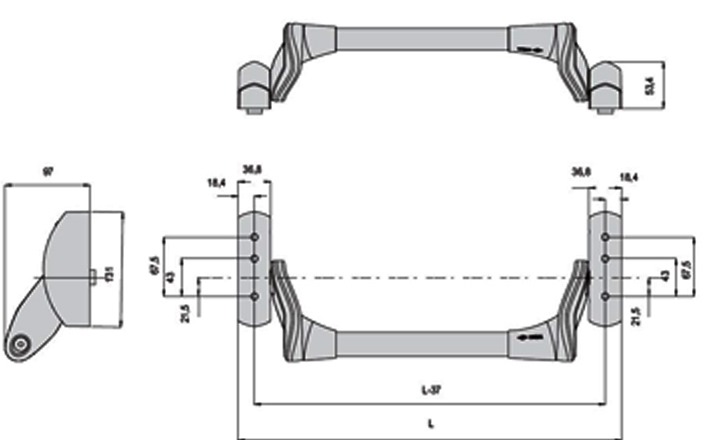 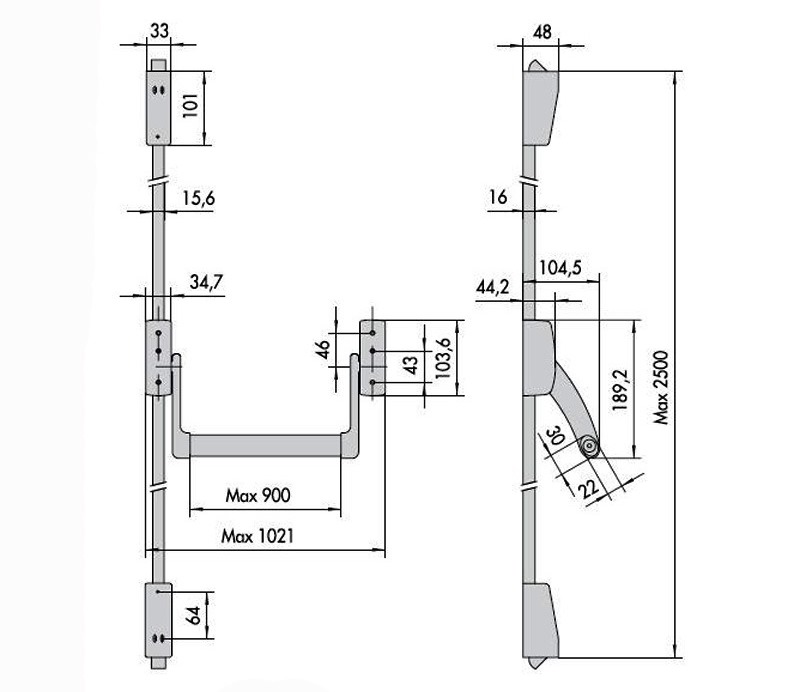 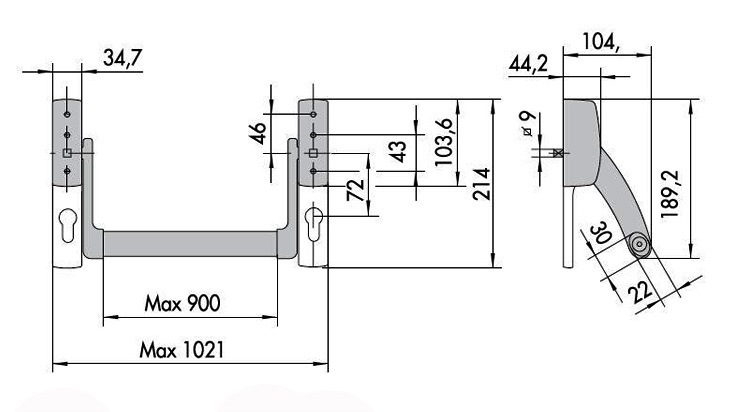 Σε όλα τα παραπάνω συμπεριλαμβάνεται :Ι.  η αποξήλωση των παλαιών ξύλινων ή μεταλλικών κουφωμάτων και η μεταφορά τους σε χώρο που θα υποδειχθεί από την Υπηρεσία. ΙΙ. κάθε είδους επισκευή που θα απαιτηθεί κατά την αποξήλωση και τοποθέτηση των νέων κουφωμάτων (μερεμέτια, χρωματισμοί κ.λ.π.)ΙΙΙ. κάθε υλικό και μικρουλικό που απαιτείται και δεν αναφέρεται για την παράδοση σε πλήρη και κανονική λειτουργία, όλων των κουφωμάτων (υαλοπίνακες, πόμολα [εσωτερικά περιστρεφόμενα ενώ εξωτερικά από σταθερά τύπου σφαίρας], κλειδαριές, ομφαλοί, κλειδιά, βρόγχοι καλωδίων όπου απαιτείται κ.λ.π.), για μελλοντική τοποθέτηση συστημάτων ελεγχόμενης πρόσβασης.IV. Μηχανισμός συγκράτησης των φύλλων σε ανοικτή θέση με μεταλλικό στοπ πόρτας πατητό με ελαστομερές πέλμα.V. Στοπ  στο δάπεδο για αποφυγή κρούσης των φύλλων με τους πλευρικούς ταμπλάδες.ΤΥΠΟΠΟΙΗΜΕΝΟ ΕΝΤΥΠΟ ΥΠΕΥΘΥΝΗΣ ΔΗΛΩΣΗΣ (TEΥΔ)[άρθρου 79 παρ. 4 ν. 4412/2016 (Α 147)] για διαδικασίες σύναψης δημόσιας σύμβασης κάτω των ορίων των οδηγιώνΜέρος Ι: Πληροφορίες σχετικά με την αναθέτουσα αρχή/αναθέτοντα φορέα  και τη διαδικασία ανάθεσηςΠαροχή πληροφοριών δημοσίευσης σε εθνικό επίπεδο, με τις οποίες είναι δυνατή η αδιαμφισβήτητη ταυτοποίηση της διαδικασίας σύναψης δημόσιας σύμβασης:ΟΛΕΣ ΟΙ ΥΠΟΛΟΙΠΕΣ ΠΛΗΡΟΦΟΡΙΕΣ ΣΕ ΚΑΘΕ ΕΝΟΤΗΤΑ ΤΟΥ ΤΕΥΔ ΘΑ ΠΡΕΠΕΙ ΝΑ ΣΥΜΠΛΗΡΩΘΟΥΝ ΑΠΟ ΤΟΝ ΟΙΚΟΝΟΜΙΚΟ ΦΟΡΕΑΕΦΟΣΟΝ ΓΙΝΕΤΑΙ ΑΝΑΦΟΡΑ ΣΕ ΑΥΤΕΣ ΚΑΙ ΕΝΤΟΣ ΤΗΣ ΠΡΟΚΗΡΥΞΗΣΜέρος II: Πληροφορίες σχετικά με τον οικονομικό φορέαΑ: Πληροφορίες σχετικά με τον οικονομικό φορέαΒ: Πληροφορίες σχετικά με τους νόμιμους εκπροσώπους του οικονομικού φορέαΚατά περίπτωση, αναφέρετε το όνομα και τη διεύθυνση του προσώπου ή των προσώπων που είναι αρμόδια/εξουσιοδοτημένα να εκπροσωπούν τον οικονομικό φορέα για τους σκοπούς της παρούσας διαδικασίας ανάθεσης δημόσιας σύμβασης:Γ: Πληροφορίες σχετικά με τη στήριξη στις ικανότητες άλλων ΦΟΡΕΩΝ Εάν ναι, επισυνάψτε χωριστό έντυπο ΤΕΥΔ με τις πληροφορίες που απαιτούνται σύμφωνα με τις ενότητες Α και Β του παρόντος μέρους και σύμφωνα με το μέρος ΙΙΙ, για κάθε ένα από τους σχετικούς φορείς, δεόντως συμπληρωμένο και υπογεγραμμένο από τους νομίμους εκπροσώπους αυτών. Επισημαίνεται ότι θα πρέπει να περιλαμβάνονται επίσης το τεχνικό προσωπικό ή οι τεχνικές υπηρεσίες, είτε ανήκουν απευθείας στην επιχείρηση του οικονομικού φορέα είτε όχι, ιδίως οι υπεύθυνοι για τον έλεγχο της ποιότητας και, όταν πρόκειται για δημόσιες συμβάσεις έργων, το τεχνικό προσωπικό ή οι τεχνικές υπηρεσίες που θα έχει στη διάθεσή του ο οικονομικός φορέας για την εκτέλεση της σύμβασης. Εφόσον είναι σχετικές για την ειδική ικανότητα ή ικανότητες στις οποίες στηρίζεται ο οικονομικός φορέας, παρακαλείσθε να συμπεριλάβετε τις πληροφορίες που απαιτούνται σύμφωνα με τα μέρη IV και V για κάθε ένα από τους οικονομικούς φορείς.Δ: Πληροφορίες σχετικά με υπεργολάβους στην ικανότητα των οποίων δεν στηρίζεται ο οικονομικός φορέας (Η παρούσα ενότητα συμπληρώνεται μόνον εφόσον οι σχετικές πληροφορίες απαιτούνται ρητώς από την αναθέτουσα αρχή ή τον αναθέτοντα φορέα) Εάν η αναθέτουσα αρχή ή ο αναθέτων φορέας ζητούν ρητώς αυτές τις πληροφορίες (κατ' εφαρμογή του άρθρου 131 παρ. 5 ή εφόσον ο προσφέρων / υποψήφιος οικονομικός φορέας  προτίθεται να αναθέσει σε τρίτους υπό μορφή υπεργολαβίας τμήμα της σύμβασης που υπερβαίνει το ποσοστό του 30% της συνολικής αξίας της σύμβασης σύμφωνα με το άρθρο 131 παρ. 6 και 7, επιπλέον των πληροφοριών που προβλέπονται στην παρούσα ενότητα, παρακαλείσθε να παράσχετε τις πληροφορίες που απαιτούνται σύμφωνα με τις ενότητες Α και Β του παρόντος μέρους και σύμφωνα με το μέρος ΙΙΙ για κάθε υπεργολάβο (ή κατηγορία υπεργολάβων). Μέρος III: Λόγοι αποκλεισμούΑ: Λόγοι αποκλεισμού που σχετίζονται με ποινικές καταδίκεςΣτο άρθρο 73 παρ. 1 ορίζονται οι ακόλουθοι λόγοι αποκλεισμού:συμμετοχή σε εγκληματική οργάνωση·δωροδοκία,·απάτη·τρομοκρατικά εγκλήματα ή εγκλήματα συνδεόμενα με τρομοκρατικές δραστηριότητες·νομιμοποίηση εσόδων από παράνομες δραστηριότητες ή χρηματοδότηση της τρομοκρατίας·παιδική εργασία και άλλες μορφές εμπορίας ανθρώπων.Β: Λόγοι που σχετίζονται με την καταβολή φόρων ή εισφορών κοινωνικής ασφάλισης Γ: Λόγοι που σχετίζονται με αφερεγγυότητα, σύγκρουση συμφερόντων ή επαγγελματικό παράπτωμαΔ. ΑΛΛΟΙ ΛΟΓΟΙ ΑΠΟΚΛΕΙΣΜΟΥ Μέρος IV: Κριτήρια επιλογήςΌσον αφορά τα κριτήρια επιλογής (ενότητα  ή ενότητες Α έως Δ του παρόντος μέρους), ο οικονομικός φορέας δηλώνει ότι: α: Γενική ένδειξη για όλα τα κριτήρια επιλογήςΟ οικονομικός φορέας πρέπει να συμπληρώσει αυτό το πεδίο μόνο στην περίπτωση που η αναθέτουσα αρχή ή ο αναθέτων φορέας έχει δηλώσει στη σχετική διακήρυξη ή στην πρόσκληση ή στα έγγραφα της σύμβασης που αναφέρονται στην διακήρυξη, ότι ο οικονομικός φορέας μπορεί να συμπληρώσει μόνο την Ενότητα a του Μέρους ΙV χωρίς να υποχρεούται να συμπληρώσει οποιαδήποτε άλλη ενότητα του Μέρους ΙV:Α: ΚαταλληλότηταΟ οικονομικός φορέας πρέπει να  παράσχει πληροφορίες μόνον όταν τα σχετικά κριτήρια επιλογής έχουν προσδιοριστεί από την αναθέτουσα αρχή ή τον αναθέτοντα φορέα στη σχετική διακήρυξη ή στην πρόσκληση ή στα έγγραφα της σύμβασης που αναφέρονται στην διακήρυξη. Β: Οικονομική και χρηματοοικονομική επάρκειαΟ οικονομικός φορέας πρέπει να παράσχει πληροφορίες μόνον όταν τα σχετικά κριτήρια επιλογής έχουν προσδιοριστεί από την αναθέτουσα αρχή ή τον αναθέτοντα φορέα στη σχετική διακήρυξη ή στην πρόσκληση ή στα έγγραφα της σύμβασης που αναφέρονται στην διακήρυξη. Γ: Τεχνική και επαγγελματική ικανότηταΟ οικονομικός φορέας πρέπει να παράσχει πληροφορίες μόνον όταν τα σχετικά κριτήρια επιλογής έχουν οριστεί από την αναθέτουσα αρχή ή τον αναθέτοντα φορέα  στη σχετική διακήρυξη ή στην πρόσκληση ή στα έγγραφα της σύμβασης που αναφέρονται στη διακήρυξη .Δ: Συστήματα διασφάλισης ποιότητας και πρότυπα περιβαλλοντικής διαχείρισηςΟ οικονομικός φορέας πρέπει να παράσχει πληροφορίες μόνον όταν τα συστήματα διασφάλισης ποιότητας και/ή τα πρότυπα περιβαλλοντικής διαχείρισης έχουν ζητηθεί από την αναθέτουσα αρχή ή τον αναθέτοντα φορέα στη σχετική διακήρυξη ή στην πρόσκληση ή στα έγγραφα της σύμβασης.Μέρος V: Περιορισμός του αριθμού των πληρούντων τα κριτήρια επιλογής υποψηφίωνΟ οικονομικός φορέας πρέπει να παράσχει πληροφορίες μόνον όταν η αναθέτουσα αρχή ή ο αναθέτων φορέας έχει προσδιορίσει αντικειμενικά και χωρίς διακρίσεις κριτήρια ή κανόνες που πρόκειται να εφαρμοστούν για τον περιορισμό του αριθμού των υποψηφίων που θα προσκληθούν να υποβάλουν προσφορά ή να συμμετάσχουν στον διάλογο. Οι πληροφορίες αυτές, οι οποίες μπορούν να συνοδεύονται από απαιτήσεις όσον αφορά τα πιστοποιητικά (ή το είδος τους) ή τις μορφές αποδεικτικών εγγράφων, εφόσον συντρέχει περίπτωση, που θα πρέπει να προσκομιστούν, ορίζονται στη σχετική διακήρυξη  ή στην πρόσκληση ή στα έγγραφα της σύμβασης.Για κλειστές διαδικασίες, ανταγωνιστικές διαδικασίες με διαπραγμάτευση, διαδικασίες ανταγωνιστικού διαλόγου και συμπράξεις καινοτομίας μόνον:Ο οικονομικός φορέας δηλώνει ότι:Μέρος VI: Τελικές δηλώσειςΟ κάτωθι υπογεγραμμένος, δηλώνω επισήμως ότι τα στοιχεία που έχω αναφέρει σύμφωνα με τα μέρη Ι – IV ανωτέρω είναι ακριβή και ορθά και ότι έχω πλήρη επίγνωση των συνεπειών σε περίπτωση σοβαρών ψευδών δηλώσεων.Ο κάτωθι υπογεγραμμένος, δηλώνω επισήμως ότι είμαισε θέση, κατόπιν αιτήματος και χωρίς καθυστέρηση, να προσκομίσω τα πιστοποιητικά και τις λοιπές μορφές αποδεικτικών εγγράφων που αναφέρονται, εκτός εάν :α) η αναθέτουσα αρχή ή ο αναθέτων φορέας έχει τη δυνατότητα να λάβει τα σχετικά δικαιολογητικά απευθείας με πρόσβαση σε εθνική βάση δεδομένων σε οποιοδήποτε κράτος μέλος αυτή διατίθεται δωρεάν.β) η αναθέτουσα αρχή ή ο αναθέτων φορέας έχουν ήδη στην κατοχή τους τα σχετικά έγγραφα.Ο κάτωθι υπογεγραμμένος δίδω επισήμως τη συγκατάθεσή μου στ... [προσδιορισμός της αναθέτουσας αρχής ή του αναθέτοντα φορέα, όπως καθορίζεται στο μέρος Ι, ενότητα Α], προκειμένου να αποκτήσει πρόσβαση σε δικαιολογητικά των πληροφοριών τις οποίες έχω υποβάλλει στ... [να προσδιοριστεί το αντίστοιχο μέρος/ενότητα/σημείο] του παρόντος Τυποποιημένου Εντύπου Υπεύθυνης Δήλώσης για τους σκοπούς τ... [προσδιορισμός της διαδικασίας προμήθειας: (συνοπτική περιγραφή, παραπομπή στη δημοσίευση στον εθνικό τύπο, έντυπο και ηλεκτρονικό, αριθμός αναφοράς)].Ημερομηνία, τόπος και, όπου ζητείται ή είναι απαραίτητο, υπογραφή(-ές): [……]   ΕΝΤΥΠΟ ΟΙΚΟΝΟΜΙΚΗΣ ΠΡΟΣΦΟΡΑΣΕΝΤΥΠΟ ΟΙΚΟΝΟΜΙΚΗΣ ΠΡΟΣΦΟΡΑΣΕΝΤΥΠΟ ΟΙΚΟΝΟΜΙΚΗΣ ΠΡΟΣΦΟΡΑΣΕΝΤΥΠΟ ΟΙΚΟΝΟΜΙΚΗΣ ΠΡΟΣΦΟΡΑΣΕΝΤΥΠΟ ΟΙΚΟΝΟΜΙΚΗΣ ΠΡΟΣΦΟΡΑΣα/αΤύπος κουφώματοςΠοσότηταΤμχ.Τιμή μονάδοςΚόστος 1Α14€€2Α2 4€€3Α2α1€€4Α33€€5Α410€€6Α530€€7Α610 €€8Α780€€Σύνολο  κουφωμάτων Σύνολο  κουφωμάτων €Μπάρες αντιπανικού σε υφιστάμενες θύρεςΜπάρες αντιπανικού σε υφιστάμενες θύρεςΜπάρες αντιπανικού σε υφιστάμενες θύρεςΜπάρες αντιπανικού σε υφιστάμενες θύρεςΜπάρες αντιπανικού σε υφιστάμενες θύρες16Μπάρες30€€ΆθροισμαΆθροισμαΆθροισμαΆθροισμα€ΦΠΑ 24%ΦΠΑ 24%ΦΠΑ 24%ΦΠΑ 24%€Τελικό ΚόστοςΤελικό ΚόστοςΤελικό ΚόστοςΤελικό Κόστος€Πίνακας κουφωμάτωνΠίνακας κουφωμάτωνΠίνακας κουφωμάτωνΠίνακας κουφωμάτωνΠίνακας κουφωμάτωνΠίνακας κουφωμάτωνα/αΤύπος κουφώματοςΠοσότηταΑπόχρωση ξύλου(όμοια με την υφιστάμενη)Χρώμα ΛευκόΗλεκτροστατική βαφήΧρώμα RAFΗλεκτροστατική βαφή(όμοιο χρώμα με τα υφιστάμενα)1Α144--2Α2 44--3Α2α11--4Α333--5Α41010--6Α530--307Α610--108Α780-80-Τεχνικές Προδιαγραφές ΚουφωμάτωνΤεχνικές Προδιαγραφές ΚουφωμάτωνΤεχνικές Προδιαγραφές Κουφωμάτων1Κράμα αλουμινίουAlMgSi 0,5 F22, DIN 1722Ηλεκτροστατική βαφήΣύμφωνα με τα Ευρωπαϊκά Πρότυπα QUALICOAT3Ανοχές διαστάσεωνEN 12020-24Ελάχιστο πάχος προφίλ 1,5 mm5Πάχος υαλοπίνακα 17-50mm6Θερμοδιακοπή ≥ 24mm (PA 6.6, 25%GF)Αεροπερατότητα, Υδατοστεγανότητα, Αντοχή σε ανεμοπίεση – ∆οκιμή στο κοινοποιημένο εργαστήριο ΕΚΑΝΑΛ ή IFT RosenheimΑεροπερατότητα, Υδατοστεγανότητα, Αντοχή σε ανεμοπίεση – ∆οκιμή στο κοινοποιημένο εργαστήριο ΕΚΑΝΑΛ ή IFT RosenheimΑεροπερατότητα, Υδατοστεγανότητα, Αντοχή σε ανεμοπίεση – ∆οκιμή στο κοινοποιημένο εργαστήριο ΕΚΑΝΑΛ ή IFT Rosenheim7Αεροπερατότητα Τουλάχιστον Class 4(EN 1026:2000 / EN 12207:2000)8ΥδατοστεγανότηταΤουλάχιστον Class 9A (EN 1027:2000 / EN 12208:2000)9Αντοχή σε ανεμοπίεσηΤουλάχιστον Class C4 (EN 12211:2000 / EN 12210:2000)Θερμοπερατότητα Πλαισίων Αλουμινίου – – ∆οκιμή στο κοινοποιημένο εργαστήριο ΕΚΑΝΑΛ ή IFT RosenheimΘερμοπερατότητα Πλαισίων Αλουμινίου – – ∆οκιμή στο κοινοποιημένο εργαστήριο ΕΚΑΝΑΛ ή IFT RosenheimΘερμοπερατότητα Πλαισίων Αλουμινίου – – ∆οκιμή στο κοινοποιημένο εργαστήριο ΕΚΑΝΑΛ ή IFT Rosenheim10Συντελεστής θερμοπερατότητας Uf  κουφώματος συνολικά κατά ΚΕΝΑΚ≤ 3,19 W/(m2 K) (EN 10077-2:2003-10)Α: Ονομασία, διεύθυνση και στοιχεία επικοινωνίας της αναθέτουσας αρχής (αα)/ αναθέτοντα φορέα (αφ)- Ονομασία: ΠΑΝΕΠΙΣΤΗΜΙΟ ΚΡΗΤΗΣ- Κωδικός  Αναθέτουσας Αρχής / Αναθέτοντα Φορέα ΚΗΜΔΗΣ : 1866- Ταχυδρομική διεύθυνση / Πόλη / Ταχ. Κωδικός: ΠΑΝΕΠΙΣΤΗΜΙΟΥΠΟΛΗ ΡΕΘΥΜΝΟΥ,74100- Αρμόδιος για πληροφορίες: Κ. ΚΑΡΝΙΑΒΟΥΡΑ- Τηλέφωνο: 2831077940- Ηλ. ταχυδρομείο:karniaboyra@admin.uoc.gr- Διεύθυνση στο Διαδίκτυο (διεύθυνση δικτυακού τόπου) : www.uoc.grΒ: Πληροφορίες σχετικά με τη διαδικασία σύναψης σύμβασης- Τίτλος ή σύντομη περιγραφή της δημόσιας σύμβασης (συμπεριλαμβανομένου του σχετικού CPV):. «Προμήθεια και τοποθέτηση αλουμινένιων κουφωμάτων (θυρών & υαλοστασίων) σε αντικατάσταση κατεστραμμένων ξύλινων και αλουμινένιων σε αίθουσες διδασκαλίας, γραφεία των κτηρίων Β1 και Β2, της Βιβλιοθήκης και μπαρών αντιπανικού σε υφιστάμενες θύρες των κτηρίων της Πανεπιστημιούπολης Ρεθύμνου», με CPV 44221200-7 Πόρτες, 35121300-1 Εξαρτήματα ασφαλείας - Η σύμβαση αναφέρεται σε έργα, προμήθειες, ή υπηρεσίες : ΠΡΟΜΗΘΕΙΑ- Αριθμός αναφοράς που αποδίδεται στον φάκελο από την αναθέτουσα αρχή (εάν υπάρχει): 10608/2017Στοιχεία αναγνώρισης:Απάντηση:Πλήρης Επωνυμία:[   ]Αριθμός φορολογικού μητρώου (ΑΦΜ):Εάν δεν υπάρχει ΑΦΜ στη χώρα εγκατάστασης του οικονομικού φορέα, αναφέρετε άλλον εθνικό αριθμό ταυτοποίησης, εφόσον απαιτείται και υπάρχει [   ]Ταχυδρομική διεύθυνση:[……]Αρμόδιος ή αρμόδιοι :Τηλέφωνο:Ηλ. ταχυδρομείο:Διεύθυνση στο Διαδίκτυο (διεύθυνση δικτυακού τόπου) (εάν υπάρχει):[……][……][……][……]Γενικές πληροφορίες:Απάντηση:Ο οικονομικός φορέας είναι πολύ μικρή, μικρή ή μεσαία επιχείρηση;Μόνο σε περίπτωση προμήθειας κατ᾽ αποκλειστικότητα, του άρθρου 20: ο οικονομικός φορέας είναι προστατευόμενο εργαστήριο, «κοινωνική επιχείρηση» ή προβλέπει την εκτέλεση συμβάσεων στο πλαίσιο προγραμμάτων προστατευόμενης απασχόλησης;Εάν ναι, ποιο είναι το αντίστοιχο ποσοστό των εργαζομένων με αναπηρία ή μειονεκτούντων εργαζομένων;Εφόσον απαιτείται, προσδιορίστε σε ποια κατηγορία ή κατηγορίες εργαζομένων με αναπηρία ή μειονεκτούντων εργαζομένων ανήκουν οι απασχολούμενοι.[ ] Ναι [] Όχι[...............][…...............][….]Κατά περίπτωση, ο οικονομικός φορέας είναι εγγεγραμμένος σε επίσημο κατάλογο/Μητρώο εγκεκριμένων οικονομικών φορέων ή διαθέτει ισοδύναμο πιστοποιητικό (π.χ. βάσει εθνικού συστήματος (προ)επιλογής);[] Ναι [] Όχι [] Άνευ αντικειμένουΕάν ναι:Απαντήστε στα υπόλοιπα τμήματα της παρούσας ενότητας, στην ενότητα Β και, όπου απαιτείται, στην ενότητα Γ του παρόντος μέρους, συμπληρώστε το μέρος V κατά περίπτωση, και σε κάθε περίπτωση συμπληρώστε και υπογράψτε το μέρος VI. α) Αναφέρετε την ονομασία του καταλόγου ή του πιστοποιητικού και τον σχετικό αριθμό εγγραφής ή πιστοποίησης, κατά περίπτωση:β) Εάν το πιστοποιητικό εγγραφής ή η πιστοποίηση διατίθεται ηλεκτρονικά, αναφέρετε:γ) Αναφέρετε τα δικαιολογητικά στα οποία βασίζεται η εγγραφή ή η πιστοποίηση και, κατά περίπτωση, την κατάταξη στον επίσημο κατάλογο:δ) Η εγγραφή ή η πιστοποίηση καλύπτει όλα τα απαιτούμενα κριτήρια επιλογής;Εάν όχι:Επιπροσθέτως, συμπληρώστε τις πληροφορίες που λείπουν στο μέρος IV, ενότητες Α, Β, Γ, ή Δ κατά περίπτωση ΜΟΝΟ εφόσον αυτό απαιτείται στη σχετική διακήρυξη ή στα έγγραφα της σύμβασης:α) [……]β) (διαδικτυακή διεύθυνση, αρχή ή φορέας έκδοσης, επακριβή στοιχεία αναφοράς των εγγράφων):[……][……][……][……]γ) [……]δ) [] Ναι [] ΌχιΤρόπος συμμετοχής:Απάντηση:Ο οικονομικός φορέας συμμετέχει στη διαδικασία σύναψης δημόσιας σύμβασης από κοινού με άλλους;[] Ναι [] ΌχιΕάν ναι, μεριμνήστε για την υποβολή χωριστού εντύπου ΤΕΥΔ από τους άλλους εμπλεκόμενους οικονομικούς φορείς.Εάν ναι, μεριμνήστε για την υποβολή χωριστού εντύπου ΤΕΥΔ από τους άλλους εμπλεκόμενους οικονομικούς φορείς.Εάν ναι:α) Αναφέρετε τον ρόλο του οικονομικού φορέα στην ένωση ή κοινοπραξία   (επικεφαλής, υπεύθυνος για συγκεκριμένα καθήκοντα …):β) Προσδιορίστε τους άλλους οικονομικούς φορείς που συμμετέχουν από κοινού στη διαδικασία σύναψης δημόσιας σύμβασης:γ) Κατά περίπτωση, επωνυμία της συμμετέχουσας ένωσης ή κοινοπραξίας.α) [……]β) [……]γ) [……]ΤμήματαΑπάντηση:Κατά περίπτωση, αναφορά του τμήματος  ή των τμημάτων για τα οποία ο οικονομικός φορέας επιθυμεί να υποβάλει προσφορά.[   ]Εκπροσώπηση, εάν υπάρχει:Απάντηση:Ονοματεπώνυμοσυνοδευόμενο από την ημερομηνία και τον τόπο γέννησης εφόσον απαιτείται:[……][……]Θέση/Ενεργών υπό την ιδιότητα[……]Ταχυδρομική διεύθυνση:[……]Τηλέφωνο:[……]Ηλ. ταχυδρομείο:[……]Εάν χρειάζεται, δώστε λεπτομερή στοιχεία σχετικά με την εκπροσώπηση (τις μορφές της, την έκταση, τον σκοπό …):[……]Στήριξη:Απάντηση:Ο οικονομικός φορέας στηρίζεται στις ικανότητες άλλων οικονομικών φορέων προκειμένου να ανταποκριθεί στα κριτήρια επιλογής που καθορίζονται στο μέρος IV και στα (τυχόν) κριτήρια και κανόνες που καθορίζονται στο μέρος V κατωτέρω; []Ναι []ΌχιΥπεργολαβική ανάθεση :Απάντηση:Ο οικονομικός φορέας προτίθεται να αναθέσει οποιοδήποτε μέρος της σύμβασης σε τρίτους υπό μορφή υπεργολαβίας;[]Ναι []ΌχιΕάν ναι παραθέστε κατάλογο των προτεινόμενων υπεργολάβων και το ποσοστό της σύμβασης που θα αναλάβουν: […]Λόγοι που σχετίζονται με ποινικές καταδίκες:Απάντηση:Υπάρχει τελεσίδικη καταδικαστική απόφαση εις βάρος του οικονομικού φορέα ή οποιουδήποτε προσώπου το οποίο είναι μέλος του διοικητικού, διευθυντικού ή εποπτικού του οργάνου ή έχει εξουσία εκπροσώπησης, λήψης αποφάσεων ή ελέγχου σε αυτό για έναν από τους λόγους που παρατίθενται ανωτέρω (σημεία 1-6), ή καταδικαστική απόφαση η οποία έχει εκδοθεί πριν από πέντε έτη κατά το μέγιστο ή στην οποία έχει οριστεί απευθείας περίοδος αποκλεισμού που εξακολουθεί να ισχύει; [] Ναι [] ΌχιΕάν η σχετική τεκμηρίωση διατίθεται ηλεκτρονικά, αναφέρετε: (διαδικτυακή διεύθυνση, αρχή ή φορέας έκδοσης, επακριβή στοιχεία αναφοράς των εγγράφων):[……][……][……][……]Εάν ναι, αναφέρετε:α) Ημερομηνία της καταδικαστικής απόφασης προσδιορίζοντας ποιο από τα σημεία 1 έως 6 αφορά και τον λόγο ή τους λόγους της καταδίκης,β) Προσδιορίστε ποιος έχει καταδικαστεί [ ]·γ) Εάν ορίζεται απευθείας στην καταδικαστική απόφαση:α) Ημερομηνία:[   ], σημείο-(-α): [   ], λόγος(-οι):[   ]β) [……]γ) Διάρκεια της περιόδου αποκλεισμού [……] και σχετικό(-ά) σημείο(-α) [   ]Εάν η σχετική τεκμηρίωση διατίθεται ηλεκτρονικά, αναφέρετε: (διαδικτυακή διεύθυνση, αρχή ή φορέας έκδοσης, επακριβή στοιχεία αναφοράς των εγγράφων):[……][……][……][……]Σε περίπτωση καταδικαστικής απόφασης, ο οικονομικός φορέας έχει λάβει μέτρα που να αποδεικνύουν την αξιοπιστία του παρά την ύπαρξη σχετικού λόγου αποκλεισμού («αυτοκάθαρση»);[] Ναι [] Όχι Εάν ναι, περιγράψτε τα μέτρα που λήφθηκαν:[……]Πληρωμή φόρων ή εισφορών κοινωνικής ασφάλισης:Απάντηση:1) Ο οικονομικός φορέας έχει εκπληρώσει όλες τις υποχρεώσεις του όσον αφορά την πληρωμή φόρων ή εισφορών κοινωνικής ασφάλισης, στην Ελλάδα και στη χώρα στην οποία είναι τυχόν εγκατεστημένος ;[] Ναι [] Όχι [] Ναι [] Όχι Εάν όχι αναφέρετε: α) Χώρα ή κράτος μέλος για το οποίο πρόκειται:β) Ποιο είναι το σχετικό ποσό;γ)Πως διαπιστώθηκε η αθέτηση των υποχρεώσεων;1) Μέσω δικαστικής ή διοικητικής απόφασης;- Η εν λόγω απόφαση είναι τελεσίδικη και δεσμευτική;- Αναφέρατε την ημερομηνία καταδίκης ή έκδοσης απόφασης- Σε περίπτωση καταδικαστικής απόφασης, εφόσον ορίζεται απευθείας σε αυτήν, τη διάρκεια της περιόδου αποκλεισμού:2) Με άλλα μέσα; Διευκρινήστε:δ) Ο οικονομικός φορέας έχει εκπληρώσει τις υποχρεώσεις του είτε καταβάλλοντας τους φόρους ή τις εισφορές κοινωνικής ασφάλισης που οφείλει συμπεριλαμβανόμενων  κατά περίπτωση, των δεδουλευμένων τόκων ή των προστίμων, είτε υπαγόμενος σε δεσμευτικό διακανονισμό για την καταβολή τους ;Εάν η σχετική τεκμηρίωση όσον αφορά την καταβολή των φόρων ή εισφορών κοινωνικής ασφάλισης διατίθεται ηλεκτρονικά, αναφέρετε:(διαδικτυακή διεύθυνση, αρχή ή φορέας έκδοσης, επακριβή στοιχεία αναφοράς των εγγράφων): [……][……][……](διαδικτυακή διεύθυνση, αρχή ή φορέας έκδοσης, επακριβή στοιχεία αναφοράς των εγγράφων): [……][……][……]Πληροφορίες σχετικά με πιθανή αφερεγγυότητα, σύγκρουση συμφερόντων ή επαγγελματικό παράπτωμαΑπάντηση:Ο οικονομικός φορέας έχει, εν γνώσει του, αθετήσει τις υποχρεώσεις του στους τομείς του περιβαλλοντικού, κοινωνικού και εργατικού δικαίου;[] Ναι [] ΌχιΟ οικονομικός φορέας έχει, εν γνώσει του, αθετήσει τις υποχρεώσεις του στους τομείς του περιβαλλοντικού, κοινωνικού και εργατικού δικαίου;Εάν ναι, ο οικονομικός φορέας έχει λάβει μέτρα που να αποδεικνύουν την αξιοπιστία του παρά την ύπαρξη αυτού του λόγου αποκλεισμού («αυτοκάθαρση»);[] Ναι [] ΌχιΕάν το έχει πράξει, περιγράψτε τα μέτρα που λήφθηκαν: […….............]Βρίσκεται ο οικονομικός φορέας σε οποιαδήποτε από τις ακόλουθες καταστάσεις :α) πτώχευση, ή β) διαδικασία εξυγίανσης, ήγ) ειδική εκκαθάριση, ήδ) αναγκαστική διαχείριση από εκκαθαριστή ή από το δικαστήριο, ήε) έχει υπαχθεί σε διαδικασία πτωχευτικού συμβιβασμού, ή στ) αναστολή επιχειρηματικών δραστηριοτήτων, ή ζ) σε οποιαδήποτε ανάλογη κατάσταση προκύπτουσα από παρόμοια διαδικασία προβλεπόμενη σε εθνικές διατάξεις νόμουΕάν ναι:- Παραθέστε λεπτομερή στοιχεία:- Διευκρινίστε τους λόγους για τους οποίους ωστόσο ο οικονομικός φορέας, θα δύναται να εκτελέσει τη σύμβαση, λαμβανόμενης υπόψη της εφαρμοστέας εθνικής νομοθεσίας και των μέτρων σχετικά με τη συνέχε συνέχιση της επιχειρηματικής του λειτουργίας υπό αυτές αυτές τις περιστάσεις Εάν η σχετική τεκμηρίωση διατίθεται ηλεκτρονικά, αναφέρετε:[] Ναι [] Όχι-[.......................]-[.......................](διαδικτυακή διεύθυνση, αρχή ή φορέας έκδοσης, επακριβή στοιχεία αναφοράς των εγγράφων): [……][……][……]Έχει διαπράξει ο οικονομικός φορέας σοβαρό επαγγελματικό παράπτωμα;Εάν ναι, να αναφερθούν λεπτομερείς πληροφορίες:[] Ναι [] Όχι[.......................]Έχει διαπράξει ο οικονομικός φορέας σοβαρό επαγγελματικό παράπτωμα;Εάν ναι, να αναφερθούν λεπτομερείς πληροφορίες:Εάν ναι, έχει λάβει ο οικονομικός φορέας μέτρα αυτοκάθαρσης; [] Ναι [] ΌχιΕάν το έχει πράξει, περιγράψτε τα μέτρα που λήφθηκαν: [..........……]Έχει συνάψει ο οικονομικός φορέας συμφωνίες με άλλους οικονομικούς φορείς με σκοπό τη στρέβλωση του ανταγωνισμού;Εάν ναι, να αναφερθούν λεπτομερείς πληροφορίες:[] Ναι [] Όχι[…...........]Έχει συνάψει ο οικονομικός φορέας συμφωνίες με άλλους οικονομικούς φορείς με σκοπό τη στρέβλωση του ανταγωνισμού;Εάν ναι, να αναφερθούν λεπτομερείς πληροφορίες:Εάν ναι, έχει λάβει ο οικονομικός φορέας μέτρα αυτοκάθαρσης; [] Ναι [] ΌχιΕάν το έχει πράξει, περιγράψτε τα μέτρα που λήφθηκαν:[……]Γνωρίζει ο οικονομικός φορέας την ύπαρξη τυχόν σύγκρουσης συμφερόντων, λόγω της συμμετοχής του στη διαδικασία ανάθεσης της σύμβασης;Εάν ναι, να αναφερθούν λεπτομερείς πληροφορίες:[] Ναι [] Όχι[.........…]Έχει παράσχει ο οικονομικός φορέας ή επιχείρηση συνδεδεμένη με αυτόν συμβουλές στην αναθέτουσα αρχή ή στον αναθέτοντα φορέα ή έχει με άλλο τρόπο αναμειχθεί στην προετοιμασία της διαδικασίας σύναψης της σύμβασης;Εάν ναι, να αναφερθούν λεπτομερείς πληροφορίες:[] Ναι [] Όχι[...................…]Έχει επιδείξει ο οικονομικός φορέας σοβαρή ή επαναλαμβανόμενη πλημμέλεια κατά την εκτέλεση ουσιώδους απαίτησης στο πλαίσιο προηγούμενης δημόσιας σύμβασης, προηγούμενης σύμβασης με αναθέτοντα φορέα ή προηγούμενης σύμβασης παραχώρησης που είχε ως αποτέλεσμα την πρόωρη καταγγελία της προηγούμενης σύμβασης , αποζημιώσεις ή άλλες παρόμοιες κυρώσεις; Εάν ναι, να αναφερθούν λεπτομερείς πληροφορίες:[] Ναι [] Όχι[….................]Έχει επιδείξει ο οικονομικός φορέας σοβαρή ή επαναλαμβανόμενη πλημμέλεια κατά την εκτέλεση ουσιώδους απαίτησης στο πλαίσιο προηγούμενης δημόσιας σύμβασης, προηγούμενης σύμβασης με αναθέτοντα φορέα ή προηγούμενης σύμβασης παραχώρησης που είχε ως αποτέλεσμα την πρόωρη καταγγελία της προηγούμενης σύμβασης , αποζημιώσεις ή άλλες παρόμοιες κυρώσεις; Εάν ναι, να αναφερθούν λεπτομερείς πληροφορίες:Εάν ναι, έχει λάβει ο οικονομικός φορέας μέτρα αυτοκάθαρσης; [] Ναι [] ΌχιΕάν το έχει πράξει, περιγράψτε τα μέτρα που λήφθηκαν:[……]Μπορεί ο οικονομικός φορέας να επιβεβαιώσει ότι:α) δεν έχει κριθεί ένοχος σοβαρών ψευδών δηλώσεων κατά την παροχή των πληροφοριών που απαιτούνται για την εξακρίβωση της απουσίας των λόγων αποκλεισμού ή την πλήρωση των κριτηρίων επιλογής,β) δεν έχει αποκρύψει τις πληροφορίες αυτές,γ) ήταν σε θέση να υποβάλλει χωρίς καθυστέρηση τα δικαιολογητικά που απαιτούνται από την αναθέτουσα αρχή/αναθέτοντα φορέα δ) δεν έχει επιχειρήσει να επηρεάσει με αθέμιτο τρόπο τη διαδικασία λήψης αποφάσεων της αναθέτουσας αρχής ή του αναθέτοντα φορέα, να αποκτήσει εμπιστευτικές πληροφορίες που ενδέχεται να του αποφέρουν αθέμιτο πλεονέκτημα στη διαδικασία ανάθεσης ή να παράσχει εξ αμελείας παραπλανητικές πληροφορίες που ενδέχεται να επηρεάσουν ουσιωδώς τις αποφάσεις που αφορούν τον αποκλεισμό, την επιλογή ή την ανάθεση; [] Ναι [] ΌχιΟνομαστικοποίηση μετοχών εταιρειών που συνάπτουν δημόσιες συμβάσεις Άρθρο 8 παρ. 4 ν. 3310/2005:Απάντηση:Συντρέχουν οι προϋποθέσεις εφαρμογής της παρ. 4 του άρθρου 8 του ν. 3310/2005 ;[] Ναι [] Όχι (διαδικτυακή διεύθυνση, αρχή ή φορέας έκδοσης, επακριβή στοιχεία αναφοράς των εγγράφων): [……][……][……]Εάν ναι, έχει λάβει ο οικονομικός φορέας μέτρα αυτοκάθαρσης; [] Ναι [] ΌχιΕάν το έχει πράξει, περιγράψτε τα μέτρα που λήφθηκαν: [……]Εκπλήρωση όλων των απαιτούμενων κριτηρίων επιλογήςΑπάντησηΠληροί όλα τα απαιτούμενα κριτήρια επιλογής;[] Ναι [] ΌχιΚαταλληλότηταΑπάντηση1) Ο οικονομικός φορέας είναι εγγεγραμμένος στα σχετικά επαγγελματικά ή εμπορικά μητρώα που τηρούνται στην Ελλάδα ή στο κράτος μέλος εγκατάστασής; του:Εάν η σχετική τεκμηρίωση διατίθεται ηλεκτρονικά, αναφέρετε:[…](διαδικτυακή διεύθυνση, αρχή ή φορέας έκδοσης, επακριβή στοιχεία αναφοράς των εγγράφων): [……][……][……]2) Για συμβάσεις υπηρεσιών:Χρειάζεται ειδική έγκριση ή να είναι ο οικονομικός φορέας μέλος συγκεκριμένου οργανισμού για να έχει τη δυνατότητα να παράσχει τις σχετικές υπηρεσίες στη χώρα εγκατάστασής τουΕάν η σχετική τεκμηρίωση διατίθεται ηλεκτρονικά, αναφέρετε:[] Ναι [] ΌχιΕάν ναι, διευκρινίστε για ποια πρόκειται και δηλώστε αν τη διαθέτει ο οικονομικός φορέας: [ …] [] Ναι [] Όχι(διαδικτυακή διεύθυνση, αρχή ή φορέας έκδοσης, επακριβή στοιχεία αναφοράς των εγγράφων): [……][……][……]Οικονομική και χρηματοοικονομική επάρκειαΑπάντηση:1α) Ο («γενικός») ετήσιος κύκλος εργασιών του οικονομικού φορέα για τον αριθμό οικονομικών ετών που απαιτούνται στη σχετική διακήρυξη ή στην πρόσκληση ή στα έγγραφα της σύμβασης :και/ή,1β) Ο μέσος ετήσιος κύκλος εργασιών του οικονομικού φορέα για τον αριθμό ετών που απαιτούνται στη σχετική διακήρυξη ή στην πρόσκληση ή στα έγγραφα της σύμβασης είναι ο εξής :Εάν η σχετική τεκμηρίωση διατίθεται ηλεκτρονικά, αναφέρετε:έτος: [……] κύκλος εργασιών:[……][…]νόμισμαέτος: [……] κύκλος εργασιών:[……][…]νόμισμαέτος: [……] κύκλος εργασιών:[……][…]νόμισμα(αριθμός ετών, μέσος κύκλος εργασιών): [……],[……][…]νόμισμα(διαδικτυακή διεύθυνση, αρχή ή φορέας έκδοσης, επακριβή στοιχεία αναφοράς των εγγράφων): [……][……][……]2α) Ο ετήσιος («ειδικός») κύκλος εργασιών του οικονομικού φορέα στον επιχειρηματικό τομέα που καλύπτεται από τη σύμβαση και προσδιορίζεται στη σχετική διακήρυξη  ή στην πρόσκληση ή στα έγγραφα της σύμβασης για τον αριθμό οικονομικών ετών που απαιτούνται είναι ο εξής:και/ή,2β) Ο μέσος ετήσιος κύκλος εργασιών του οικονομικού φορέα στον τομέα και για τον αριθμό ετών που απαιτούνται στη σχετική διακήρυξη ή στην πρόσκληση ή στα έγγραφα της σύμβασης είναι ο εξής:Εάν η σχετική τεκμηρίωση διατίθεται ηλεκτρονικά, αναφέρετε:έτος: [……] κύκλος εργασιών: [……][…] νόμισμαέτος: [……] κύκλος εργασιών: [……][…] νόμισμαέτος: [……] κύκλος εργασιών: [……][…] νόμισμα(αριθμός ετών, μέσος κύκλος εργασιών): [……],[……][…] νόμισμα(διαδικτυακή διεύθυνση, αρχή ή φορέας έκδοσης, επακριβή στοιχεία αναφοράς των εγγράφων): [……][……][……]3) Σε περίπτωση που οι πληροφορίες σχετικά με τον κύκλο εργασιών (γενικό ή ειδικό) δεν είναι διαθέσιμες για ολόκληρη την απαιτούμενη περίοδο, αναφέρετε την ημερομηνία που ιδρύθηκε ή άρχισε τις δραστηριότητές του ο οικονομικός φορέας:[…................................…]4)Όσον αφορά τις χρηματοοικονομικές αναλογίες που ορίζονται στη σχετική διακήρυξη ή στην πρόσκληση ή στα έγγραφα της σύμβασης, ο οικονομικός φορέας δηλώνει ότι οι πραγματικές τιμές των απαιτούμενων αναλογιών έχουν ως εξής:Εάν η σχετική τεκμηρίωση διατίθεται ηλεκτρονικά, αναφέρετε:(προσδιορισμός της απαιτούμενης αναλογίας-αναλογία μεταξύ x και y -και η αντίστοιχη αξία)(διαδικτυακή διεύθυνση, αρχή ή φορέας έκδοσης, επακριβή στοιχεία αναφοράς των εγγράφων): [……][……][……]5) Το ασφαλισμένο ποσό στην ασφαλιστική κάλυψη επαγγελματικών κινδύνων του οικονομικού φορέα είναι το εξής:Εάν οι εν λόγω πληροφορίες διατίθενται ηλεκτρονικά, αναφέρετε:[……][…]νόμισμα(διαδικτυακή διεύθυνση, αρχή ή φορέας έκδοσης, επακριβή στοιχεία αναφοράς των εγγράφων): [……][……][……]6) Όσον αφορά τις λοιπές οικονομικές ή χρηματοοικονομικές απαιτήσεις, οι οποίες (ενδέχεται να) έχουν προσδιοριστεί στη σχετική διακήρυξη ή στην πρόσκληση ή στα έγγραφα της σύμβασης, ο οικονομικός φορέας δηλώνει ότι:Εάν η σχετική τεκμηρίωση που ενδέχεται να έχει προσδιοριστεί στη σχετική προκήρυξη ή στα έγγραφα της σύμβασης διατίθεται ηλεκτρονικά, αναφέρετε:[……..........](διαδικτυακή διεύθυνση, αρχή ή φορέας έκδοσης, επακριβή στοιχεία αναφοράς των εγγράφων): [……][……][……]Τεχνική και επαγγελματική ικανότηταΑπάντηση:1α) Μόνο για τις δημόσιες συμβάσεις έργων:Κατά τη διάρκεια της περιόδου αναφοράς, ο οικονομικός φορέας έχει εκτελέσει τα ακόλουθα έργα του είδους που έχει προσδιοριστεί:Εάν η σχετική τεκμηρίωση όσον αφορά την καλή  εκτέλεση και ολοκλήρωση των σημαντικότερων εργασιών διατίθεται ηλεκτρονικά, αναφέρετε:Αριθμός ετών (η περίοδος αυτή προσδιορίζεται στη σχετική διακήρυξη ή στην πρόσκληση ή στα έγγραφα της σύμβασης που αναφέρονται στην διακήρυξη):[…]Έργα: [……](διαδικτυακή διεύθυνση, αρχή ή φορέας έκδοσης, επακριβή στοιχεία αναφοράς των εγγράφων): [……][……][……]1β) Μόνο για δημόσιες συμβάσεις προμηθειών και δημόσιες συμβάσεις υπηρεσιών:Κατά τη διάρκεια της περιόδου αναφοράς, ο οικονομικός φορέας έχει προβεί στις ακόλουθες κυριότερες παραδόσεις αγαθών του είδους που έχει προσδιοριστεί ή έχει παράσχει τις ακόλουθες κυριότερες υπηρεσίες του είδους που έχει προσδιοριστεί:Κατά τη σύνταξη του σχετικού καταλόγου αναφέρετε τα ποσά, τις ημερομηνίες και τους παραλήπτες δημόσιους ή ιδιωτικούς:Αριθμός ετών (η περίοδος αυτή προσδιορίζεται στη σχετική διακήρυξη ή στην πρόσκληση ή στα έγγραφα της σύμβασης που αναφέρονται στην διακήρυξη): […...........]2) Ο οικονομικός φορέας μπορεί να χρησιμοποιήσει το ακόλουθο τεχνικό προσωπικό ή τις ακόλουθες τεχνικές υπηρεσίες, ιδίως τους υπεύθυνους για τον έλεγχο της ποιότητας:Στην περίπτωση δημόσιων συμβάσεων έργων, ο οικονομικός φορέας θα μπορεί να χρησιμοποιήσει το ακόλουθο τεχνικό προσωπικό ή τις ακόλουθες τεχνικές υπηρεσίες για την εκτέλεση του έργου:[……..........................][……]3) Ο οικονομικός φορέας χρησιμοποιεί τον ακόλουθο τεχνικό εξοπλισμό και λαμβάνει τα ακόλουθα μέτρα για την διασφάλιση της ποιότητας και τα μέσα μελέτης και έρευνας που διαθέτει είναι τα ακόλουθα: [……]4) Ο οικονομικός φορέας θα μπορεί να εφαρμόσει τα ακόλουθα συστήματα διαχείρισης της αλυσίδας εφοδιασμού και ανίχνευσης κατά την εκτέλεση της σύμβασης:[....……]5) Για σύνθετα προϊόντα ή υπηρεσίες που θα παρασχεθούν ή, κατ’ εξαίρεση, για προϊόντα ή υπηρεσίες που πρέπει να ανταποκρίνονται σε κάποιον ιδιαίτερο σκοπό:Ο οικονομικός φορέας θα επιτρέπει τη διενέργεια ελέγχων όσον αφορά το παραγωγικό δυναμικό ή τις τεχνικές ικανότητες του οικονομικού φορέα και, εφόσον κρίνεται αναγκαίο, όσον αφορά τα μέσα μελέτης και έρευνας που αυτός διαθέτει καθώς και τα μέτρα που λαμβάνει για τον έλεγχο της ποιότητας;[] Ναι [] Όχι6) Οι ακόλουθοι τίτλοι σπουδών και επαγγελματικών προσόντων διατίθενται από:α) τον ίδιο τον πάροχο υπηρεσιών ή τον εργολάβο,και/ή (ανάλογα με τις απαιτήσεις που ορίζονται στη σχετική πρόσκληση ή διακήρυξη ή στα έγγραφα της σύμβασης)β) τα διευθυντικά στελέχη του:α)[......................................……]β) [……]7) Ο οικονομικός φορέας θα μπορεί να εφαρμόζει τα ακόλουθα μέτρα περιβαλλοντικής διαχείρισης κατά την εκτέλεση της σύμβασης:[……]8) Το μέσο ετήσιο εργατοϋπαλληλικό δυναμικό του οικονομικού φορέα και ο αριθμός των διευθυντικών στελεχών του κατά τα τελευταία τρία έτη ήταν τα εξής: Έτος, μέσο ετήσιο εργατοϋπαλληλικό προσωπικό: [........], [.........] [........], [.........] [........], [.........] Έτος, αριθμός διευθυντικών στελεχών:[........], [.........] [........], [.........] [........], [.........] 9) Ο οικονομικός φορέας θα έχει στη διάθεσή του τα ακόλουθα μηχανήματα, εγκαταστάσεις και τεχνικό εξοπλισμό για την εκτέλεση της σύμβασης:[……]10) Ο οικονομικός φορέας προτίθεται, να αναθέσει σε τρίτους υπό μορφή υπεργολαβίας το ακόλουθο τμήμα (δηλ. ποσοστό) της σύμβασης:[....……]11) Για δημόσιες συμβάσεις προμηθειών :Ο οικονομικός φορέας θα παράσχει τα απαιτούμενα δείγματα, περιγραφές ή φωτογραφίες των προϊόντων που θα προμηθεύσει, τα οποία δεν χρειάζεται να συνοδεύονται από πιστοποιητικά γνησιότητας·Κατά περίπτωση, ο οικονομικός φορέας δηλώνει περαιτέρω ότι θα προσκομίσει τα απαιτούμενα πιστοποιητικά γνησιότητας.Εάν η σχετική τεκμηρίωση διατίθεται ηλεκτρονικά, αναφέρετε:[] Ναι [] Όχι[] Ναι [] Όχι(διαδικτυακή διεύθυνση, αρχή ή φορέας έκδοσης, επακριβή στοιχεία αναφοράς των εγγράφων): [……][……][……]12) Για δημόσιες συμβάσεις προμηθειών:Μπορεί ο οικονομικός φορέας να προσκομίσει τα απαιτούμενα πιστοποιητικά που έχουν εκδοθεί από επίσημα ινστιτούτα ελέγχου ποιότητας ή υπηρεσίες αναγνωρισμένων ικανοτήτων, με τα οποία βεβαιώνεται η καταλληλότητα των προϊόντων, επαληθευόμενη με παραπομπές στις τεχνικές προδιαγραφές ή σε πρότυπα, και τα οποία ορίζονται στη σχετική διακήρυξη ή στην πρόσκληση ή στα έγγραφα της σύμβασης που αναφέρονται στη διακήρυξη;Εάν όχι, εξηγήστε τους λόγους και αναφέρετε ποια άλλα αποδεικτικά μέσα μπορούν να προσκομιστούν:Εάν η σχετική τεκμηρίωση διατίθεται ηλεκτρονικά, αναφέρετε:[] Ναι [] Όχι[….............................................](διαδικτυακή διεύθυνση, αρχή ή φορέας έκδοσης, επακριβή στοιχεία αναφοράς των εγγράφων): [……][……][……]Συστήματα διασφάλισης ποιότητας και πρότυπα περιβαλλοντικής διαχείρισηςΑπάντηση:Θα είναι σε θέση ο οικονομικός φορέας να προσκομίσει πιστοποιητικά που έχουν εκδοθεί από ανεξάρτητους οργανισμούς που βεβαιώνουν ότι ο οικονομικός φορέας συμμορφώνεται με τα απαιτούμενα πρότυπα διασφάλισης ποιότητας, συμπεριλαμβανομένης της προσβασιμότητας για άτομα με ειδικές ανάγκες;Εάν όχι, εξηγήστε τους λόγους και διευκρινίστε ποια άλλα αποδεικτικά μέσα μπορούν να προσκομιστούν όσον αφορά το σύστημα διασφάλισης ποιότητας:Εάν η σχετική τεκμηρίωση διατίθεται ηλεκτρονικά, αναφέρετε:[] Ναι [] Όχι[……] [……](διαδικτυακή διεύθυνση, αρχή ή φορέας έκδοσης, επακριβή στοιχεία αναφοράς των εγγράφων): [……][……][……]Θα είναι σε θέση ο οικονομικός φορέας να προσκομίσει πιστοποιητικά που έχουν εκδοθεί από ανεξάρτητους οργανισμούς που βεβαιώνουν ότι ο οικονομικός φορέας συμμορφώνεται με τα απαιτούμενα συστήματα ή πρότυπα περιβαλλοντικής διαχείρισης;Εάν όχι, εξηγήστε τους λόγους και διευκρινίστε ποια άλλα αποδεικτικά μέσα μπορούν να προσκομιστούν όσον αφορά τα συστήματα ή πρότυπα περιβαλλοντικής διαχείρισης:Εάν η σχετική τεκμηρίωση διατίθεται ηλεκτρονικά, αναφέρετε:[] Ναι [] Όχι[……] [……](διαδικτυακή διεύθυνση, αρχή ή φορέας έκδοσης, επακριβή στοιχεία αναφοράς των εγγράφων): [……][……][……]Περιορισμός του αριθμούΑπάντηση:Πληροί τα αντικειμενικά και χωρίς διακρίσεις κριτήρια ή κανόνες που πρόκειται να εφαρμοστούν για τον περιορισμό του αριθμού των υποψηφίων με τον ακόλουθο τρόπο:Εφόσον ζητούνται ορισμένα πιστοποιητικά ή λοιπές μορφές αποδεικτικών εγγράφων, αναφέρετε για καθένα από αυτά αν ο οικονομικός φορέας διαθέτει τα απαιτούμενα έγγραφα:Εάν ορισμένα από τα εν λόγω πιστοποιητικά ή λοιπές μορφές αποδεικτικών στοιχείων διατίθενται ηλεκτρονικά, αναφέρετε για το καθένα:[….][] Ναι [] Όχι(διαδικτυακή διεύθυνση, αρχή ή φορέας έκδοσης, επακριβή στοιχεία αναφοράς των εγγράφων): [……][……][……]